 DBSC Presents…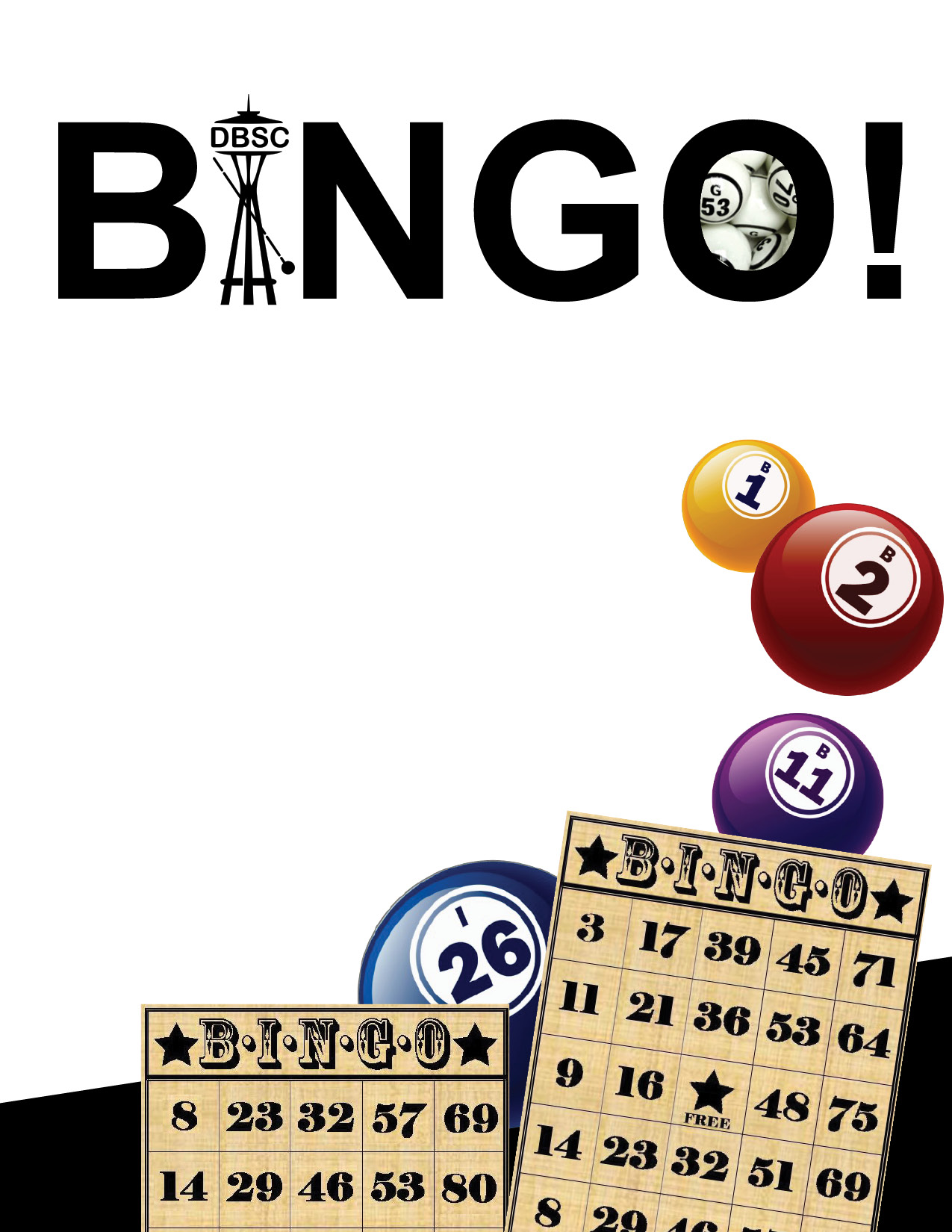  BingoSaturday, January 11, 2014, 1:00-4:00 pm HSDC Conference Room (1625 19th Ave, Seattle)$20.00 includes:	• Three games of bingo• Prizes• Light refreshmentsExtra bingo card for $5Pay with debit/credit card, check, orcash at the doorTo request SSP, contact Cathy at choog@seattledbsc.orgRequest deadline: Dec. 20, 2013